        05 февраль 2020 й.	       №  8-7                               05 февраля  2020 г.     Иске КYктау ауылы                                                                                   с.Старокуктово  Р Е Ш Е Н И ЕО порядке безвозмездной передачи муниципального движимого имущества сельского поселения Старокуктовский сельсовет муниципального района Илишевский район Республики Башкортостан в собственность муниципальных образований и приема муниципального движимого имущества в собственность сельского поселения Старокуктовский  сельсовет муниципального района Илишевский район Республики БашкортостанВ целях упорядочения процедуры безвозмездной передачи муниципального движимого имущества сельского поселения Старокуктовский сельсовет муниципального района Илишевский район Республики Башкортостан в собственность муниципальных образований и приема муниципального движимого имущества в собственность сельского поселения Старокуктовский сельсовет муниципального района Илишевский район Республики Башкортостан, Совет сельского поселения Старокуктовский сельсовет муниципального района Илишевский район Республики Башкортостан РЕШИЛ:1. Разрешить сельскому поселению Старокуктовский сельсовет муниципального района Илишевский район Республики Башкортостан передавать безвозмездно в собственность муниципальных образований муниципальное движимое имущество и принимать в муниципальную собственность безвозмездно передаваемое муниципальное движимое имущество (далее - имущество), в порядке, установленном настоящим Решением.2. Установить, что для рассмотрения предложения о передаче имущества в собственность сельского поселения Старокуктовский  сельсовет муниципального района Илишевский район Республики Башкортостан в Администрацию сельского поселения Старокуктовский  сельсовет муниципального района Илишевский район Республики Башкортостан представляются:- документы, подтверждающие согласование предложения о передаче имущества передающей и принимающей сторонами, подписанные их руководителями;- перечень передаваемого имущества с указанием его наименования, инвентарного номера, остаточной стоимости на последнюю отчетную дату (при передаче автомобильного транспорта дополнительно указываются марка автомобиля, год выпуска, идентификационный номер, номера двигателя и кузова, регистрационный номер);- выписка из Реестра муниципального имущества;- техническая документация на передаваемое имущество (при передаче автомобильного транспорта - копия паспорта транспортного средства).3. Администрация сельского поселения Старокуктовский сельсовет муниципального района Илишевский район Республики Башкортостан осуществляет:- анализ и проверку представленных документов, указанных в пункте 2 настоящего Решения;- принятие решения о передаче имущества или об отказе в такой передаче;- подготовку заявителю обоснованного ответа в случае отказа в передаче имущества.4. Приём и передача имущества оформляется передаточным актом.Передаточный аки оформляется в трех экземплярах, имеющих одинаковую юридическую силу.5. На основании передаточного акта передающая и принимающая стороны вносят в установленном порядке соответствующие изменения в Реестр муниципального имущества.6. Отношения, возникшие при обнаружении скрытых дефектов имущества после подписания передаточного акта, о которых знал или должен был знать собственник, регулируются в соответствии с законодательством.7. При возникновении разногласий стороны разрешают их путем согласительных процедур.При недостижении согласия между сторонами споры рассматриваются в установленном законодательством порядке.8. Функции передающей стороны при передаче муниципального движимого имущества в собственность муниципальных образований осуществляет уполномоченный орган местного самоуправления.Перечень документов, необходимых для рассмотрения предложения о передаче имущества, определяется в соответствии с пунктом 2 настоящего Постановления.Глава сельского поселения                                             Мубараков Р.М.Башортостан РеспубликаҺыилеш районымуниципаль районынынисКЕ КYКТАУ ауыл советыауыл билӘмӘҺе советы(Башортостан РеспубликаҺыилеш районыныниСКЕ КyКТАУ ауыл советы)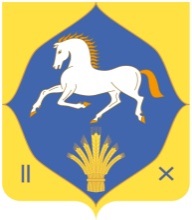 совет сельского поселенияСТАРОКУКТОВСКИЙ сельсовет муниципального районаилишевский районреспублики башкортостан(Совет СТАРОКУКтовский сельсовет Илишевского районареспублики Башкортостан)